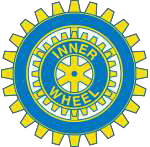 Svenska Inner Wheel RådetSamtycke för IT-administratör inom Inner Wheel på distrikts- och klubbnivåSom administratör och behörig till Medlemsregistrets administrativa delar avseende personinformation och e-postfunktion förbinder jag mig enligt följande:Jag har tagit del av IW:s IT-policy och information om hur detta påverkar mig.Jag kommer bara att ta ut den information om medlemmar som jag behöver för att kunna genomföra mitt uppdrag inom Inner Wheel.Jag kommer aldrig att ge ut någon information om våra medlemmars identitet till någon utanför Inner Wheel utan att först ha rådgjort med berörd medlem och rådets IT- samordnare.Jag kommer inte att lämna ut mitt lösenord till någon obehörig. Skulle jag misstänka att lösenordet kommit i orätta händer anmäler jag det omgående till rådets IT-samordnare.Ort och datum:  	Underskrift och namnförtydligande samt klubbnamnIT-administratörer på klubbnivå lämnar acceptansen till Distriktets IT-samordnare IT-administratörer på distriktsnivå lämnar acceptansen till Rådets IT-samordnareUppdaterad 2018-04-24